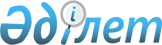 Сандықтау аудандық мәслихатының 2022 жылғы 27 желтоқсандағы № 27/1 "2023-2025 жылдарға арналған аудандық бюджет туралы" шешіміне өзгерістер енгізу туралыАқмола облысы Сандықтау аудандық мәслихатының 2023 жылғы 18 сәуірдегі № 2/1 шешімі
      Сандықтау аудандық мәслихаты ШЕШТІ:
      1. Сандықтау аудандық мәслихатының "2023-2025 жылдарға арналған аудандық бюджет туралы" 2022 жылғы 27 желтоқсандағы № 27/1 болып шешіміне келесі өзгерістер енгізілсін:
      1 тармақ жаңа редакцияда баяндалсын:
      "1. 2023–2025 жылдарға арналған аудандық бюджеті тиісінше 1, 2 және 3 қосымшаларға сәйкес, оның ішінде 2023 жылға арналған келесі көлемдерде бекітілсін:
      1) кірістер – 3 190 633,0 мың теңге, оның ішінде:
      салықтық түсімдер – 853 789,0 мың теңге;
      салықтық емес түсімдер – 13 376,0 мың теңге;
      негізгі капиталды сатудан түсетін түсімдер – 7 000,0 мың теңге;
      трансферттер түсімі – 2 316 468,0 мың теңге;
      2) шығындар – 3 268 051,7 мың теңге;
      3) таза бюджеттік кредиттеу – 11 837,0 мың теңге, оның ішінде:
      бюджеттiк кредиттер – 31 050,0 мың теңге;
      бюджеттік кредиттерді өтеу – 19 213,0 мың теңге;
      4) қаржы активтерімен операциялар бойынша сальдо – 0 мың теңге;
      5) бюджет тапшылығы (профициті) – -89 255,7 мың теңге;
      6) бюджет тапшылығын қаржыландыру (профицитін пайдалану) – 89 255,7 мың теңге.";
      жоғарыда көрсетілген шешімнің 1, 6 қосымшалары осы шешімнің 1, 2 қосымшаларына сәйкес жаңа редакцияда баяндалсын.
      2. Осы шешім 2023 жылдың 1 қаңтарынан бастап қолданысқа енгізіледі. 2023 жылға арналған аудандық бюджет 2023 жылға арналған ауылдық округтер мен Мәдениет ауылының бюджеттеріне нысаналы трансферттер
					© 2012. Қазақстан Республикасы Әділет министрлігінің «Қазақстан Республикасының Заңнама және құқықтық ақпарат институты» ШЖҚ РМК
				
      Аудандық мәслихатының төрағасы 

Г. Мустафина
Сандықтау аудандық
мәслихатының
2023 жылғы 18 сәуірдегі
№ 2/1 шешіміне
1 қосымшаСандықтау аудандық
мәслихатының
2022 жылғы 27 желтоқсандағы
№ 27/1 шешіміне
1-қосымша
Санаты
Санаты
Санаты
Санаты
Сома мың теңге
Сыныбы
Сыныбы
Сыныбы
Сома мың теңге
Кіші сыныбы
Кіші сыныбы
Сома мың теңге
Атауы
Сома мың теңге
1
2
3
4
5
I. Кірістер
3 190 633,0
1
Салықтық түсімдер
853 789,0
01
Табыс салығы
213 661,0
1
Корпоративтік табыс салығы
209 301,0
2
Жеке табыс салығы
4 360,0
03
Әлеуметтік салық
454 257,0
1
Әлеуметтік салық
454 257,0
04
Меншікке салынатын салықтар
73 970,0
1
Мүлікке салынатын салықтар
73 970,0
05
Тауарларға, жұмыстарға және қызметтерге салынатын ішкі салықтар
108 501,0
2
Акциздер
1 352,0
3
Табиғи және басқа да ресурстарды пайдаланғаны үшін түсетін түсімдер
98 269,0
4
Кәсіпкерлік және кәсіби қызметті жүргізгені үшін алынатын алымдар
8 880,0
08
Заңдық маңызы бар әрекеттерді жасағаны және (немесе) оған уәкілеттігі бар мемлекеттік органдар немесе лауазымды адамдар құжаттар бергені үшін алынатын міндетті төлемдер
3 400,0
1
Мемлекеттік баж
3 400,0
2
Салықтық емес түсімдер
13 376,0
01
Мемлекеттік меншіктен түсетін кірістер
8 376,0
5
Мемлекет меншігіндегі мүлікті жалға беруден түсетін кірістер
8 358,0
7
Мемлекеттік бюджеттен берілген кредиттер бойынша сыйақылар
18,0
06
Басқа да салықтық емес түсiмдер 
5 000,0
1
Басқа да салықтық емес түсiмдер 
5 000,0
3
Негізгі капиталды сатудан түсетін түсімдер
7 000,0
03
Жерді және материалдық емес активтерді сату
7 000,0
1
Жерді сату
7 000,0
4
Трансферттер түсімі
2 316 468,0
02
Мемлекеттік басқарудың жоғары тұрған органдарынан түсетін трансферттер
2 316 468,0
2
Облыстық бюджеттен түсетін трансферттер
2 316 468,0
Функционалдық топ
Функционалдық топ
Функционалдық топ
Функционалдық топ
Сома мың теңге
Бюджеттік бағдарламалардың әкімшісі
Бюджеттік бағдарламалардың әкімшісі
Бюджеттік бағдарламалардың әкімшісі
Сома мың теңге
Бағдарлама
Бағдарлама
Сома мың теңге
Атауы
Сома мың теңге
1
2
3
4
5
 II. Шығындар
3 268 051,7
1
Жалпы сипаттағы мемлекеттік қызметтер 
736 100,4
112
Аудан (облыстық маңызы бар қала) мәслихатының аппараты
41 254,4
001
Аудан (облыстық маңызы бар қала) мәслихатының қызметін қамтамасыз ету жөніндегі қызметтер
41 254,4
122
Аудан (облыстық маңызы бар қала) әкімінің аппараты
167 847,0
001
Аудан (облыстық маңызы бар қала) әкімінің қызметін қамтамасыз ету жөніндегі қызметтер
167 847,0
459
Ауданның (облыстық маңызы бар қаланың) экономика және қаржы бөлімі
78 672,4
001
Ауданның (облыстық маңызы бар қаланың) экономикалық саясатын қалыптастыру мен дамыту, мемлекеттік жоспарлау, бюджеттік атқару және коммуналдық меншігін басқару саласындағы мемлекеттік саясатты іске асыру жөніндегі қызметтер 
42 827,9
003
Салық салу мақсатында мүлікті бағалауды жүргізу
930,0
010
Жекешелендіру, коммуналдық меншікті басқару, жекешелендіруден кейінгі қызмет және осыған байланысты дауларды реттеу
3 178,5
113
Төменгі тұрған бюджеттерге берілетін нысаналы ағымдағы трансферттер
31 736,0
492
Ауданның (облыстық маңызы бар қаланың) тұрғын үй-коммуналдық шаруашылығы, жолаушылар көлігі, автомобиль жолдары және тұрғын үй инспекциясы бөлімі
448 326,6
001
Жергілікті деңгейде тұрғын үй-коммуналдық шаруашылық, жолаушылар көлігі, автомобиль жолдары және тұрғын үй инспекциясы саласындағы мемлекеттік саясатты іске асыру жөніндегі қызметтер
34 266,0
113
Төменгі тұрған бюджеттерге берілетін нысаналы ағымдағы трансферттер
414 060,6
02
Қорғаныс
10 108,9
122
Аудан (облыстық маңызы бар қала) әкімінің аппараты
10 108,9
005
Жалпыға бірдей әскери міндетті атқару шеңберіндегі іс-шаралар
6 870,9
006
Аудан (облыстық маңызы бар қала) ауқымындағы төтенше жағдайлардың алдын алу және оларды жою
1 872,0
007
Аудандық (қалалық) ауқымдағы дала өрттерінің, сондай-ақ мемлекеттік өртке қарсы қызмет органдары құрылмаған елді мекендерде өрттердің алдын алу және оларды сөндіру жөніндегі іс-шаралар
1 366,0
03
Қоғамдық тәртіп, қауіпсіздік, құқықтық, сот, қылмыстық-атқару қызметі 
1 355,0
492
Ауданның (облыстық маңызы бар қаланың) тұрғын үй-коммуналдық шаруашылығы, жолаушылар көлігі, автомобиль жолдары және тұрғын үй инспекциясы бөлімі
1 355,0
021
Елдi мекендерде жол қозғалысы қауiпсiздiгін қамтамасыз ету
1 355,0
06
Әлеуметтiк көмек және әлеуметтiк қамсыздандыру
346 424,0
451
Ауданның (облыстық маңызы бар қаланың) жұмыспен қамту және әлеуметтік бағдарламалар бөлімі
346 424,0
001
Жергілікті деңгейде халық үшін әлеуметтік бағдарламаларды жұмыспен қамтуды қамтамасыз етуді іске асыру саласындағы мемлекеттік саясатты іске асыру жөніндегі қызметтер 
42 278,9
002
Жұмыспен қамту бағдарламасы
118 462,0
004
Ауылдық жерлерде тұратын денсаулық сақтау, білім беру, әлеуметтік қамтамасыз ету, мәдениет, спорт және ветеринар мамандарына отын сатып алуға Қазақстан Республикасының заңнамасына сәйкес әлеуметтік көмек көрсету
29 857,0
005
Мемлекеттiк атаулы әлеуметтік көмек
22 700,0
006
Тұрғын үйге көмек көрсету
441,0
007
Жергілікті өкілетті органдардың шешімі бойынша мұқтаж азаматтардың жекелеген топтарына әлеуметтік көмек
29 039,0
010
Үйден тәрбиеленіп оқытылатын мүгедек балаларды материалдық қамтамасыз ету
605,0
011
Жәрдемақыларды және басқа да әлеуметтік төлемдерді есептеу, төлеу мен жеткізу бойынша қызметтерге ақы төлеу
375,0
014
Мұқтаж азаматтарға үйде әлеуметтік көмек көрсету
3 815,0
017
Оңалтудың жеке бағдарламасына сәйкес мұқтаж мүгедектігі бар адамдарды протездік-ортопедиялық көмек, сурдотехникалық құралдар, тифлотехникалық құралдар, санаторий-курорттық емделу, мiндеттi гигиеналық құралдармен қамтамасыз ету, арнаулы жүрiп-тұру құралдары, жеке көмекшінің және есту бойынша мүгедектігі бар адамдарға қолмен көрсететiн тіл маманының қызметтері мен қамтамасыз ету
21 620,7
023
Жұмыспен қамту орталықтарының қызметін қамтамасыз ету
50 654,0
026
Мүгедектігі бар адамдарды жұмысқа орналастыру үшін арнайы жұмыс орындарын құруға жұмыс берушінің шығындарын субсидиялау
1 035,0
050
Қазақстан Республикасында мүгедектігі бар адамдардың құқықтарын қамтамасыз етуге және өмір сүру сапасын жақсарту
217,4
062
Біліктілік жүйесін дамыту
120,0
113
Төменгі тұрған бюджеттерге берілетін нысаналы ағымдағы трансферттер
25 204,0
07
Тұрғын үй-коммуналдық шаруашылық
605 991,5
472
Ауданның (облыстық маңызы бар қаланың) құрылыс, сәулет және қала құрылысы бөлімі
605 396,5
003
Коммуналдық тұрғын үй қорының тұрғын үйін жобалау және (немесе) салу, реконструкциялау
7 005,5
058
Елді мекендердегі сумен жабдықтау және су бұру жүйелерін дамыту
598 391,0
492
Ауданның (облыстық маңызы бар қаланың) тұрғын үй-коммуналдық шаруашылығы, жолаушылар көлігі, автомобиль жолдары және тұрғын үй инспекциясы бөлімі
595,0
016
Елді мекендердің санитариясын қамтамасыз ету
595,0
08
Мәдениет, спорт, туризм және ақпараттық кеңістік
698 565,6
456
Ауданның (облыстық маңызы бар қаланың) ішкі саясат бөлімі
41 183,8
001
Жергілікті деңгейде ақпарат, мемлекеттілікті нығайту және азаматтардың әлеуметтік сенімділігін қалыптастыру саласында мемлекеттік саясатты іске асыру жөніндегі қызметтер
28 370,2
002
Мемлекеттік ақпараттық саясат жүргізу жөніндегі қызметтер
7 725,0
003
Жастар саясаты саласында іс-шараларды іске асыру
5 088,6
457
Ауданның (облыстық маңызы бар қаланың) мәдениет, тілдерді дамыту, дене шынықтыру және спорт бөлімі
472 158,8
001
Жергілікті деңгейде мәдениет, тілдерді дамыту, дене шынықтыру және спорт саласында мемлекеттік саясатты іске асыру жөніндегі қызметтер
25 071,8
003
Мәдени-демалыс жұмысын қолдау
267 970,0
006
Аудандық (қалалық) кiтапханалардың жұмыс iстеуi
47 369,2
007
Мемлекеттiк тiлдi және Қазақстан халқының басқа да тiлдерін дамыту
7 699,9
008
Ұлттық және бұқаралық спорт түрлерін дамыту
43 932,0
009
Аудандық (облыстық маңызы бар қалалық) деңгейде спорттық жарыстар өткiзу
2 574,0
010
Әртүрлi спорт түрлерi бойынша аудан (облыстық маңызы бар қала) құрама командаларының мүшелерiн дайындау және олардың облыстық спорт жарыстарына қатысуы
16 421,0
015
Тарихи-мәдени мұра ескерткіштерін сақтауды және оларға қол жетімділікті қамтамасыз ету
11 120,9
032
Ведомстволық бағыныстағы мемлекеттік мекемелер мен ұйымдардың күрделі шығыстары
50 000,0
472
Ауданның (облыстық маңызы бар қаланың) құрылыс, сәулет және қала құрылысы бөлімі
185 223,0
011
Мәдениет объектілерін дамыту
185 223,0
10
Ауыл, су, орман, балық шаруашылығы, ерекше қорғалатын табиғи аумақтар, қоршаған ортаны және жануарлар дүниесін қорғау, жер қатынастары
59 524,5
459
Ауданның (облыстық маңызы бар қаланың) экономика және қаржы бөлімі
12 207,7
099
Мамандарға әлеуметтік қолдау көрсету жөніндегі шараларды іске асыру
12 207,7
472
Ауданның (облыстық маңызы бар қаланың) құрылыс, сәулет және қала құрылысы бөлімі
2 362,6
010
Ауыл шаруашылығы объектілерін дамыту
2 362,6
806
Ауданның (облыстық маңызы бар қаланың) ауыл шаруашылығы, жер қатынастары және кәсіпкерлік бөлімі
44 954,2
001
Жергілікті деңгейде ауыл шаруашылығын, жер қатынастарын реттеу және кәсіпкерлікті дамыту саласындағы мемлекеттік саясатты іске асыру жөніндегі қызметтер
42 819,4
021
Аудандардың, облыстық маңызы бар, аудандық маңызы бар қалалардың, кенттердiң, ауылдардың, ауылдық округтердiң шекарасын белгiлеу кезiнде жүргiзiлетiн жерге орналастыру
2 134,8
11
Өнеркәсіп, сәулет, қала құрылысы және құрылыс қызметі 
37 992,6
472
Ауданның (облыстық маңызы бар қаланың) құрылыс, сәулет және қала құрылысы бөлімі
37 992,6
001
Жергілікті деңгейде құрылыс, сәулет және қала құрылысы саласындағы мемлекеттік саясатты іске асыру жөніндегі қызметтер
32 992,6
015
Мемлекеттік органның күрделі шығыстары
5 000,0
12
Көлік және коммуникация
370 593,7
492
Ауданның (облыстық маңызы бар қаланың) тұрғын үй-коммуналдық шаруашылығы, жолаушылар көлігі, автомобиль жолдары және тұрғын үй инспекциясы бөлімі
370 593,7
023
Автомобиль жолдарының жұмыс істеуін қамтамасыз ету
7 021,0
045
Аудандық маңызы бар автомобиль жолдарын және елді-мекендердің көшелерін күрделі және орташа жөндеу
363 572,7
13
Басқалар
9 224,5
459
Ауданның (облыстық маңызы бар қаланың) экономика және қаржы бөлімі
9 224,5
012
Ауданның (облыстық маңызы бар қаланың) жергілікті атқарушы органының резерві
9 224,5
14
Борышқа қызмет көрсету
29 625,,0
459
Ауданның (облыстық маңызы бар қаланың) экономика және қаржы бөлімі
29 625,0
021
Жергілікті атқарушы органдардың облыстық бюджеттен қарыздар бойынша сыйақылар мен өзге де төлемдерді төлеу бойынша борышына қызмет көрсету
29 625,0
15
Трансферттер
362 546,0
459
Ауданның (облыстық маңызы бар қаланың) экономика және қаржы бөлімі
362 546,0
006
Пайдаланылмаған (толық пайдаланылмаған) нысаналы трансферттерді қайтару
44,1
038
Субвенциялар
309 834,0
054
Қазақстан Республикасының Ұлттық қорынан берілетін нысаналы трансферт есебінен республикалық бюджеттен бөлінген пайдаланылмаған (түгел пайдаланылмаған) нысаналы трансферттердің сомасын қайтару
52 667,9
III. Таза бюджеттік кредиттеу
11 837,0
Бюджеттік кредиттер
31 050,0
10
Ауыл, су, орман, балық шаруашылығы, ерекше қорғалатын табиғи аумақтар, қоршаған ортаны және жануарлар дүниесін қорғау, жер қатынастары
31 050,0
459
Ауданның (облыстық маңызы бар қаланың) экономика және қаржы бөлімі
31 050,0
018
Мамандарды әлеуметтік қолдау шараларын іске асыру үшін бюджеттік кредиттер
31 050,0
Бюджеттік кредиттерді өтеу
19 213,0
5
Бюджеттік кредиттерді өтеу
19 213,0
01
Бюджеттік кредиттерді өтеу
19 213,0
1
Мемлекеттік бюджеттен берілген бюджеттік кредиттерді өтеу
19 213,0
IV. Қаржы активтерімен операциялар бойынша сальдо 
0,0
Қаржы активтерін сатып алу
0,0
6
Мемлекеттің қаржы активтерін сатудан түсетін түсімдер
0,0
01
Мемлекеттің қаржы активтерін сатудан түсетін түсімдер
0,0
1
Қаржы активтерін ел ішінде сатудан түсетін түсімдер
0,0
V. Бюджет тапшылығы (профициті)
-89 255,7
VI. Бюджет тапшылығын қаржыландыру (профицитін пайдалану) 
89 255,7
7
Қарыздар түсімі
31 050,0
01
Мемлекеттік ішкі қарыздар
31 050,0
2
Қарыз алу келісім-шарттары
31 050,0
16
Қарыздарды өтеу
19 213,0
459
Ауданның (облыстық маңызы бар қаланың) экономика және қаржы бөлімі
19 213,0
005
Жергілікті атқарушы органның жоғары тұрған бюджет алдындағы борышын өтеу
19 213,0
8
Бюджет қаражатының пайдаланылатын қалдықтары
77 418,7
01
Бюджет қаражаты қалдықтары
77 418,7
1
Бюджет қаражатының бос қалдықтары
77 418,7Сандықтау аудандық
мәслихатының
2023 жылғы 18 сәуірдегі
№ 2/1 шешіміне
2 қосымшаСандықтау аудандық
мәслихатының
2022 жылғы 27 желтоқсандағы
№ 27/1 шешіміне
6-қосымша
Атауы
Сомма мың теңге
1
2
Барлығы
471 000,6
Ағымдағы нысаналы трансферттер
471 000,6
Аудандық бюджет қаражаты есебінен, барлығы:
59 096,6
оның ішінде:
Балкашин ауылдық округі, оның ішінде:
19 308,3
аппаратты ағымдағы ұстауға
4 176,0
Стационарлық және жартылай стационарлық үлгідегі медициналық-әлеуметтік мекемелер, үйде қызмет көрсету, уақытша болу ұйымдары, халықты жұмыспен қамту орталықтары мемлекеттік ұйымдары қызметкерлерінің жалақысын арттыруға
14 683,0
жолды жөндеу бойынша сметаға ведомствалық сараптаманы жүргізуге 
449,3
Барақпай ауылдық округі, оның ішінде:
1 698,0
аппаратты ағымдағы ұстауға
1 698,0
Белгород ауылдық округі, оның ішінде:
4 041,0
аппаратты ағымдағы ұстауға
2 107,0
Стационарлық және жартылай стационарлық үлгідегі медициналық-әлеуметтік мекемелер, үйде қызмет көрсету, уақытша болу ұйымдары, халықты жұмыспен қамту орталықтары мемлекеттік ұйымдары қызметкерлерінің жалақысын арттыруға
1 934,0
Бірлік ауылдық округі, оның ішінде:
1 980,0
аппаратты ағымдағы ұстауға
1 980,0
Васильев ауылдық округі, оның ішінде:
2 157,0
аппаратты ағымдағы ұстауға
2 157,0
Веселов ауылдық округі, оның ішінде:
2 405,3
аппаратты ағымдағы ұстауға
1 956,0
жолды жөндеу бойынша сметаға ведомствалық сараптаманы жүргізуге 
449,3
Жамбыл ауылдық округі, оның ішінде:
4 343,7
аппаратты ағымдағы ұстауға
2 118,0
Стационарлық және жартылай стационарлық үлгідегі медициналық-әлеуметтік мекемелер, үйде қызмет көрсету, уақытша болу ұйымдары, халықты жұмыспен қамту орталықтары мемлекеттік ұйымдары қызметкерлерінің жалақысын арттыруға
1 417,0
жолды жөндеу бойынша сметаға ведомствалық сараптаманы жүргізуге 
808,7
Каменск ауылдық округі, оның ішінде:
5 887,0
аппаратты ағымдағы ұстауға
2 041,0
Стационарлық және жартылай стационарлық үлгідегі медициналық-әлеуметтік мекемелер, үйде қызмет көрсету, уақытша болу ұйымдары, халықты жұмыспен қамту орталықтары мемлекеттік ұйымдары қызметкерлерінің жалақысын арттыруға
3 846,0
Лесной ауылдық округі, оның ішінде:
1 697,0
аппаратты ағымдағы ұстауға
1 697,0
Мәдениет ауылы, оның ішінде:
1 608,0
аппаратты ағымдағы ұстауға
1 608,0
Максимов ауылдық округі, оның ішінде:
2 519,0
аппаратты ағымдағы ұстауға
2 519,0
Новоникольск ауылдық округі, оның ішінде:
3 590,0
аппаратты ағымдағы ұстауға
2 107,0
Стационарлық және жартылай стационарлық үлгідегі медициналық-әлеуметтік мекемелер, үйде қызмет көрсету, уақытша болу ұйымдары, халықты жұмыспен қамту орталықтары мемлекеттік ұйымдары қызметкерлерінің жалақысын арттыруға
483,0
халықтың мобильділігі төмен топтары үшін ғимаратты бейімдеуге
1 000,0
Сандықтау ауылдық округі, оның ішінде:
3 907,3
аппаратты ағымдағы ұстауға
2 528,0
Стационарлық және жартылай стационарлық үлгідегі медициналық-әлеуметтік мекемелер, үйде қызмет көрсету, уақытша болу ұйымдары, халықты жұмыспен қамту орталықтары мемлекеттік ұйымдары қызметкерлерінің жалақысын арттыруға
930,0
жолды жөндеу бойынша сметаға ведомствалық сараптаманы жүргізуге 
449,3
Широков ауылдық округі, оның ішінде:
3 955,0
аппаратты ағымдағы ұстауға
2 044,0
Стационарлық және жартылай стационарлық үлгідегі медициналық-әлеуметтік мекемелер, үйде қызмет көрсету, уақытша болу ұйымдары, халықты жұмыспен қамту орталықтары мемлекеттік ұйымдары қызметкерлерінің жалақысын арттыруға
1 911,0
Облыстық бюджет есебінен, барлығы:
411 904,0
оның ішінде:
Балкашин ауылдық округі, оның ішінде:
276 532,0
Балкашин ауылдық округінің Балкашин ауылындағы көпфункционалды алаң орнатуға
13 747,0
Балкашин ауылдық округінің Балкашино ауылының тротуарларын орташа жөндеуге
72 785,0
Петровка ауылының көше-жол желісін орташа жөндеуге
100 000,0
Балкашино ауылындағы Некрасов көшесінің қиылысы жолдарын орташа жөндеуге
40 000,0
Балкашино ауылының тротуарларын орташа жөндеуге
50 000,0
Жамбыл ауылдық округі, оның ішінде:
37 641,0
Приозерное ауылында көпфункционалды алаң орнатуға
37 641,0
Лесной ауылдық округі, оның ішінде:
97 731,0
Лесное селосының кентішілік жолдарын асфальтбетон жабынымен орташа жөндеуге
60 000,0
Лесное ауылында көпфункционалды алаң орнатуға
37 731,0